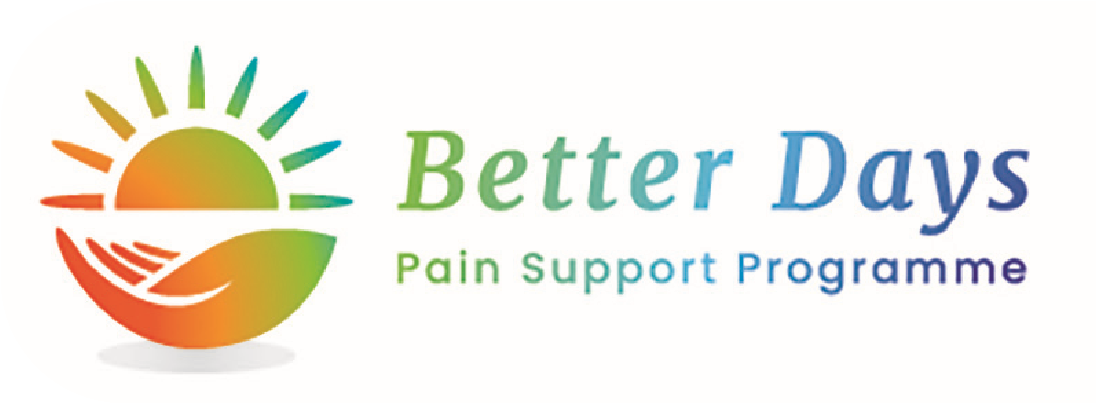 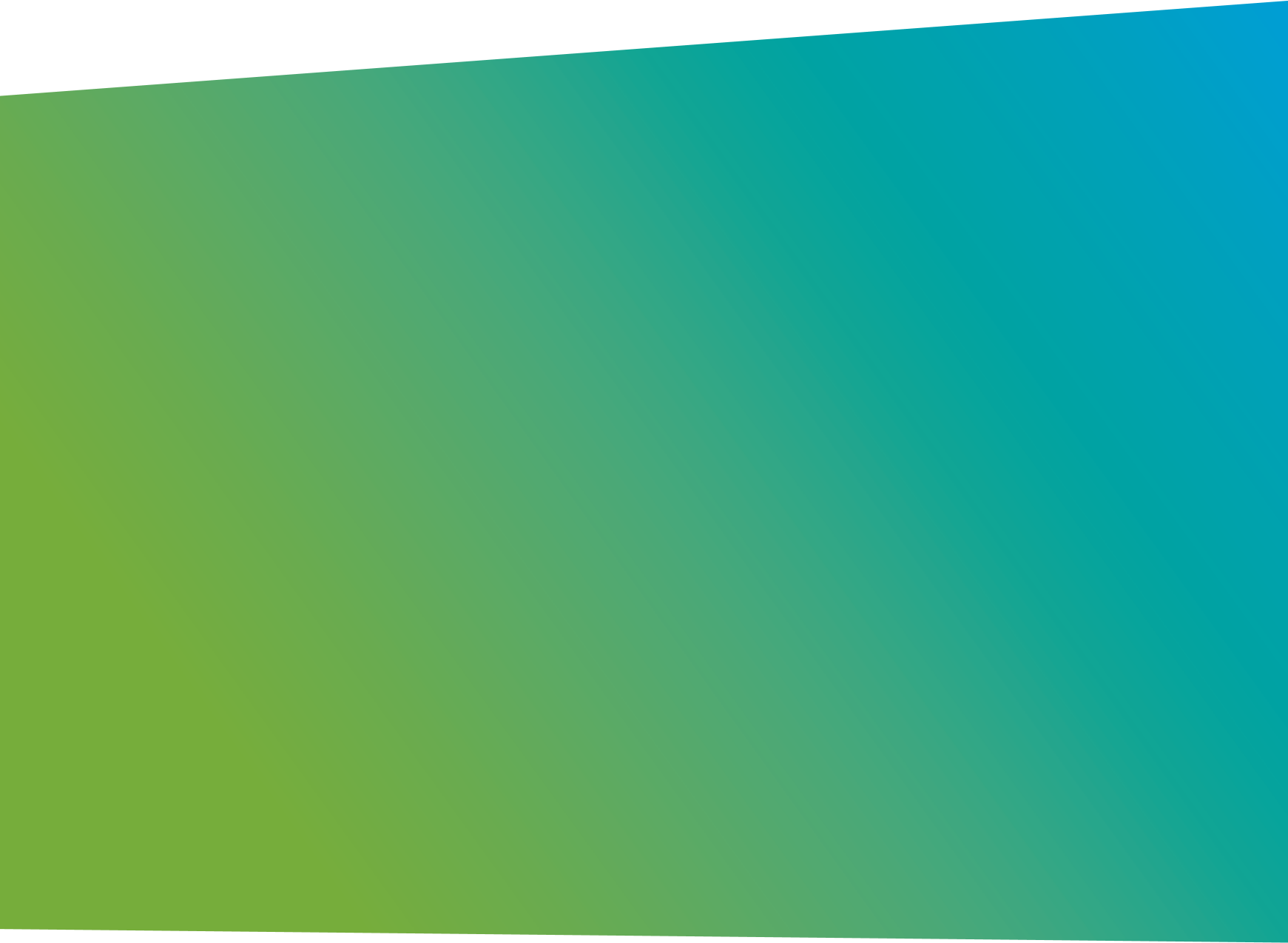 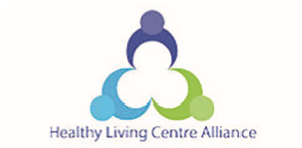 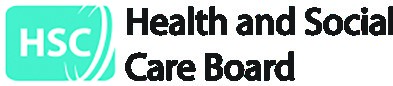 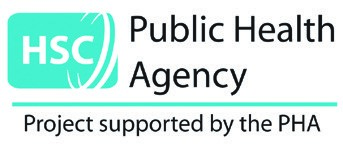 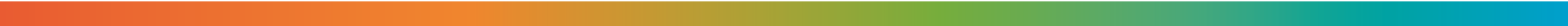 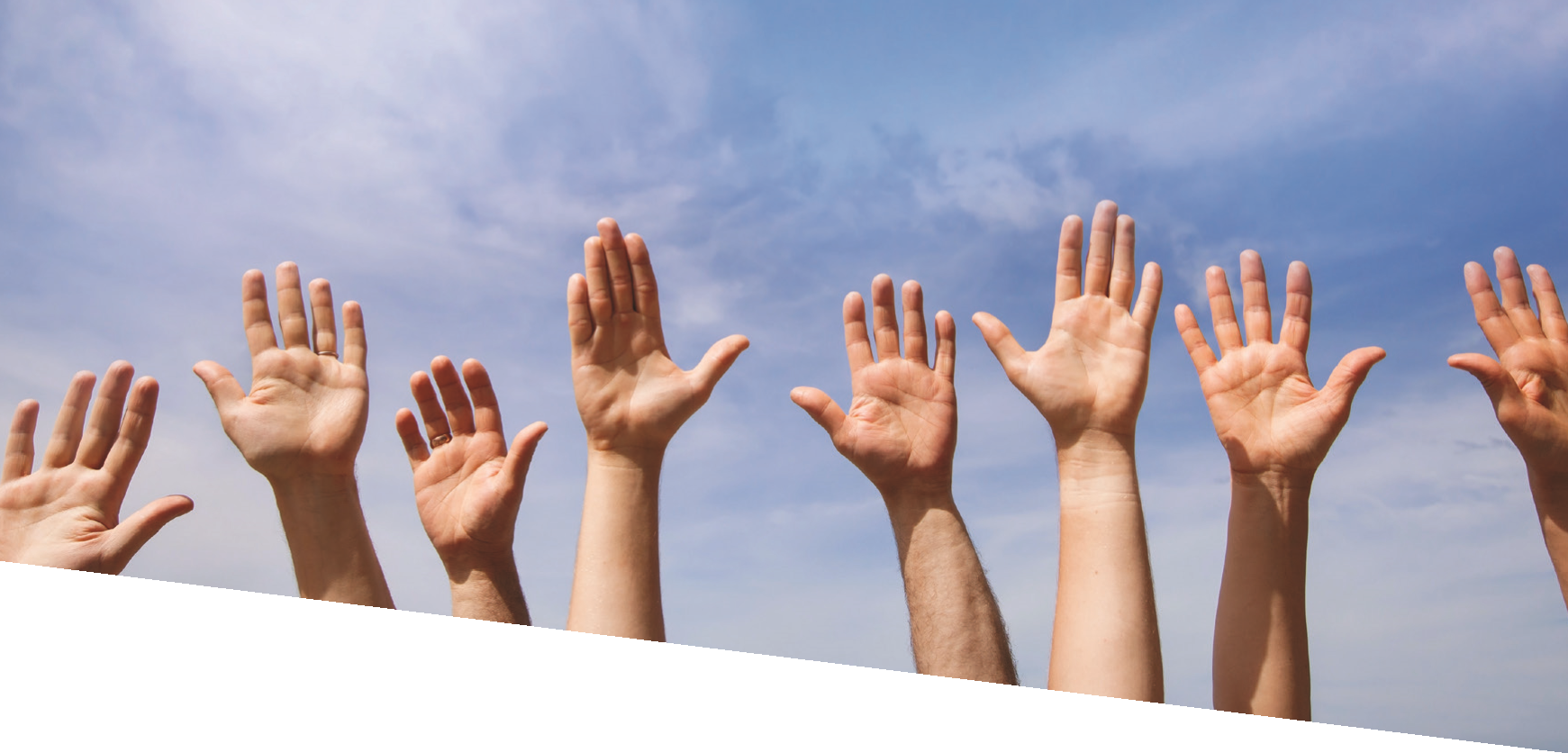 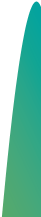 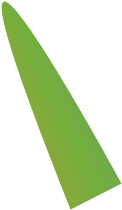 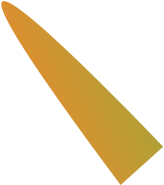 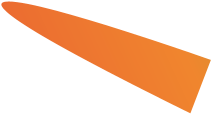 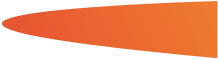 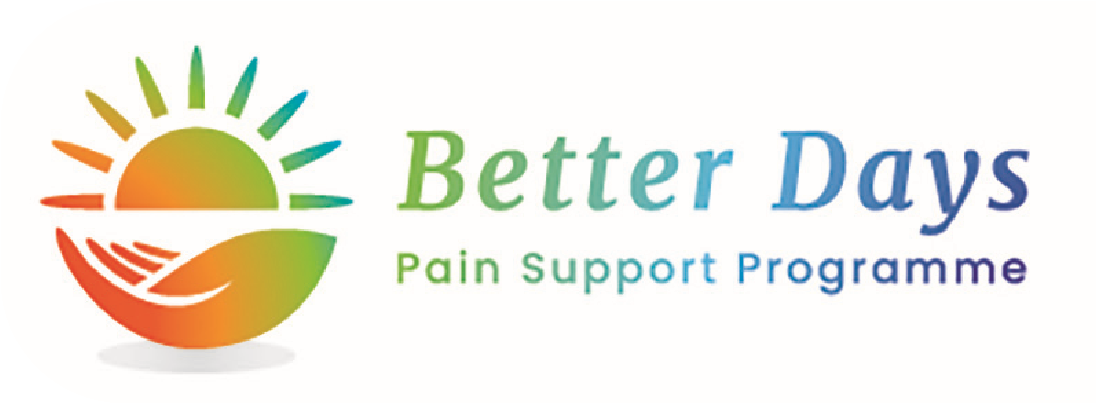 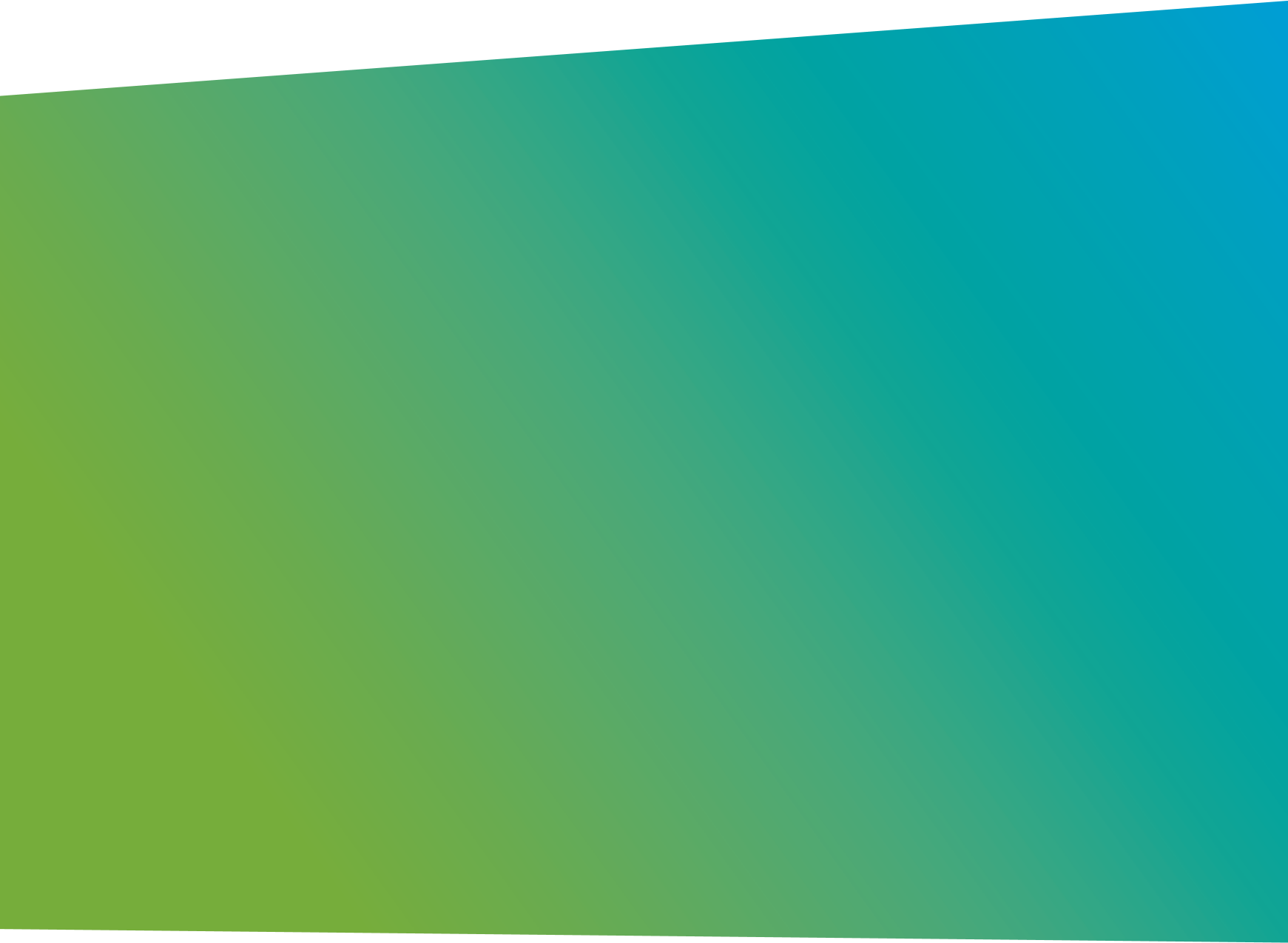 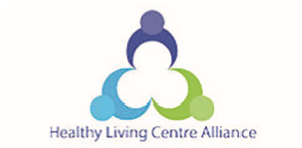 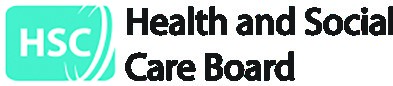 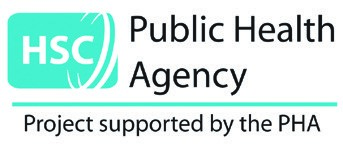 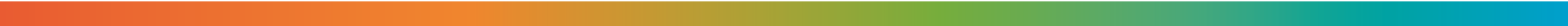 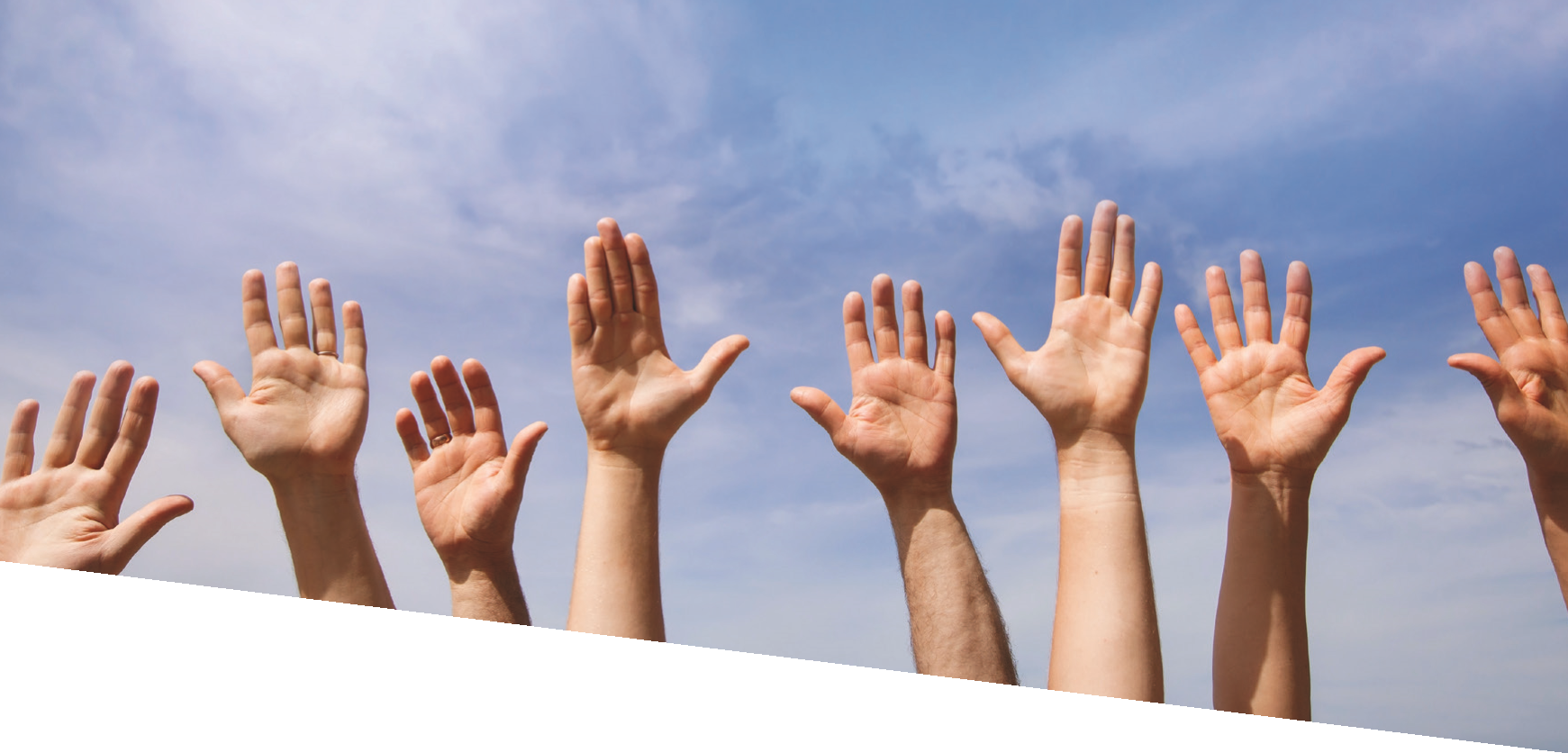 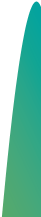 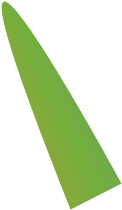 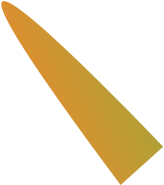 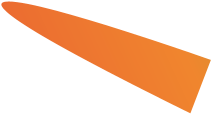 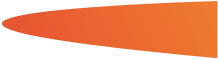 Topics include: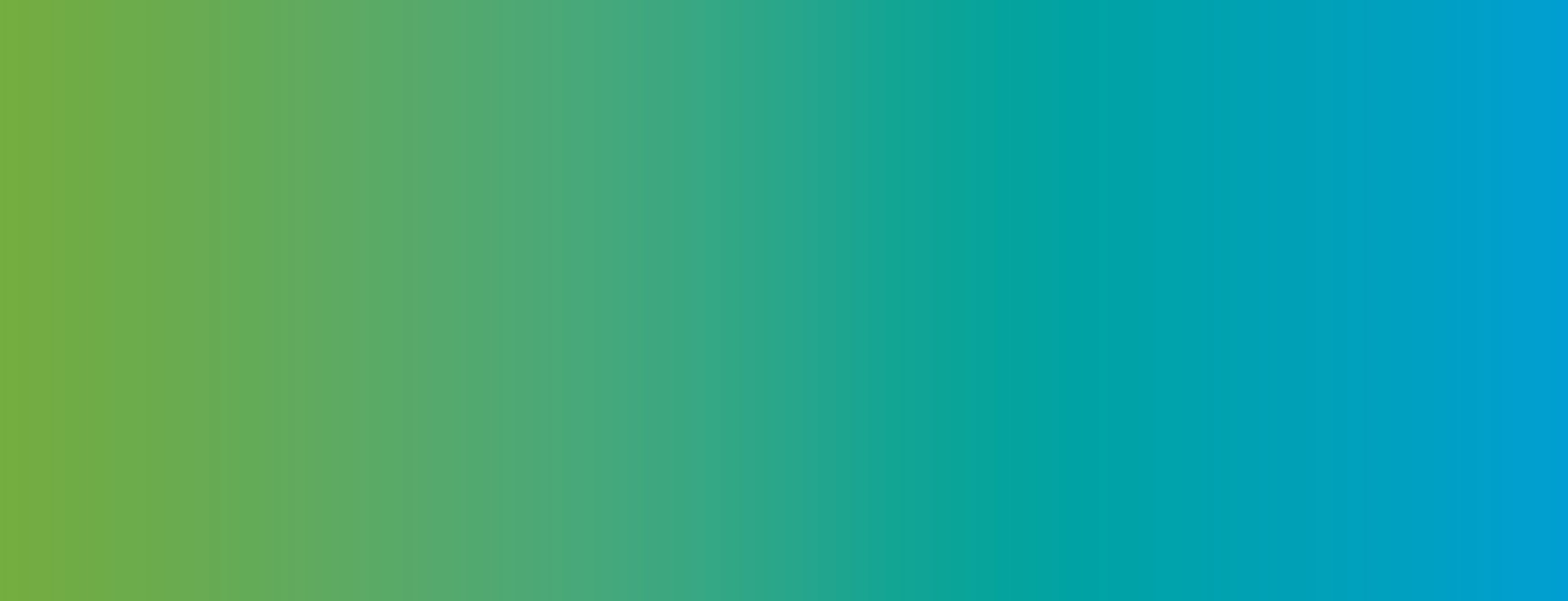 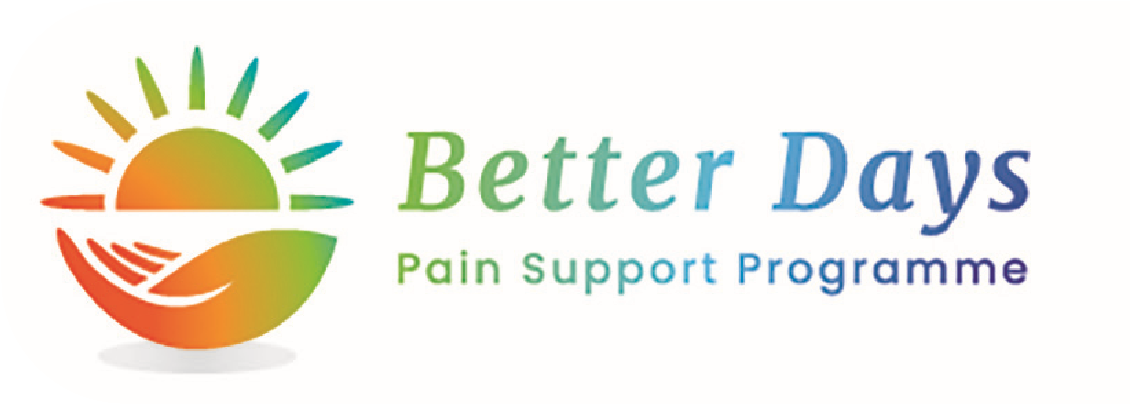 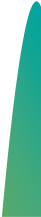 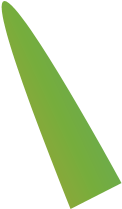 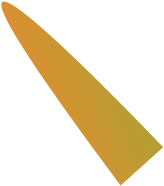 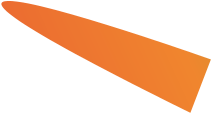 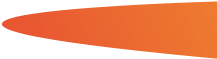 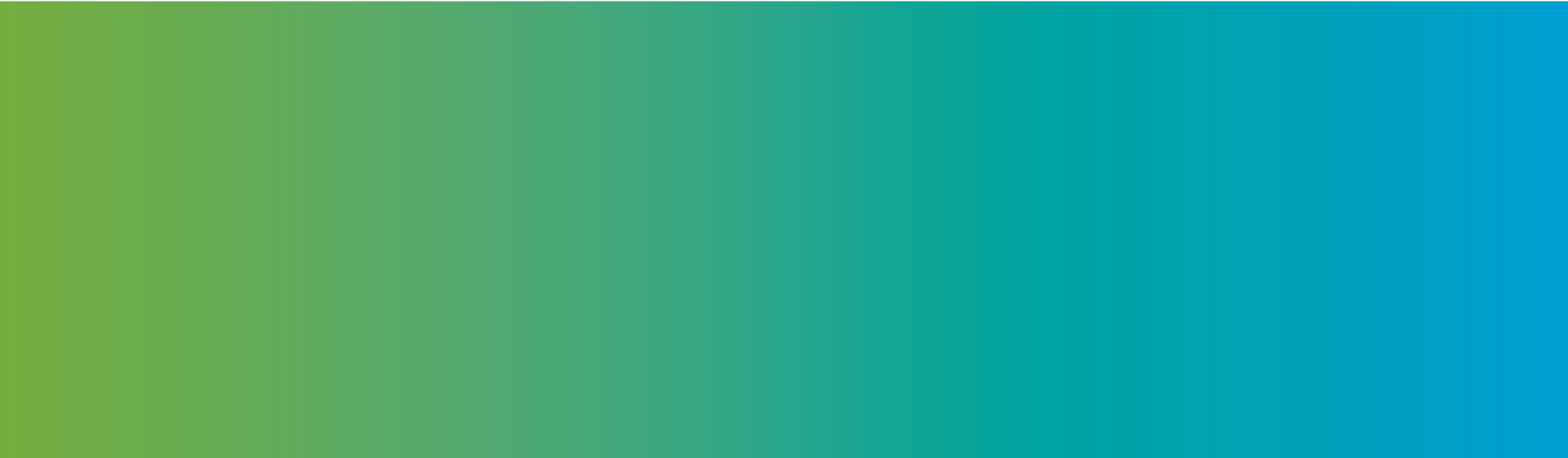 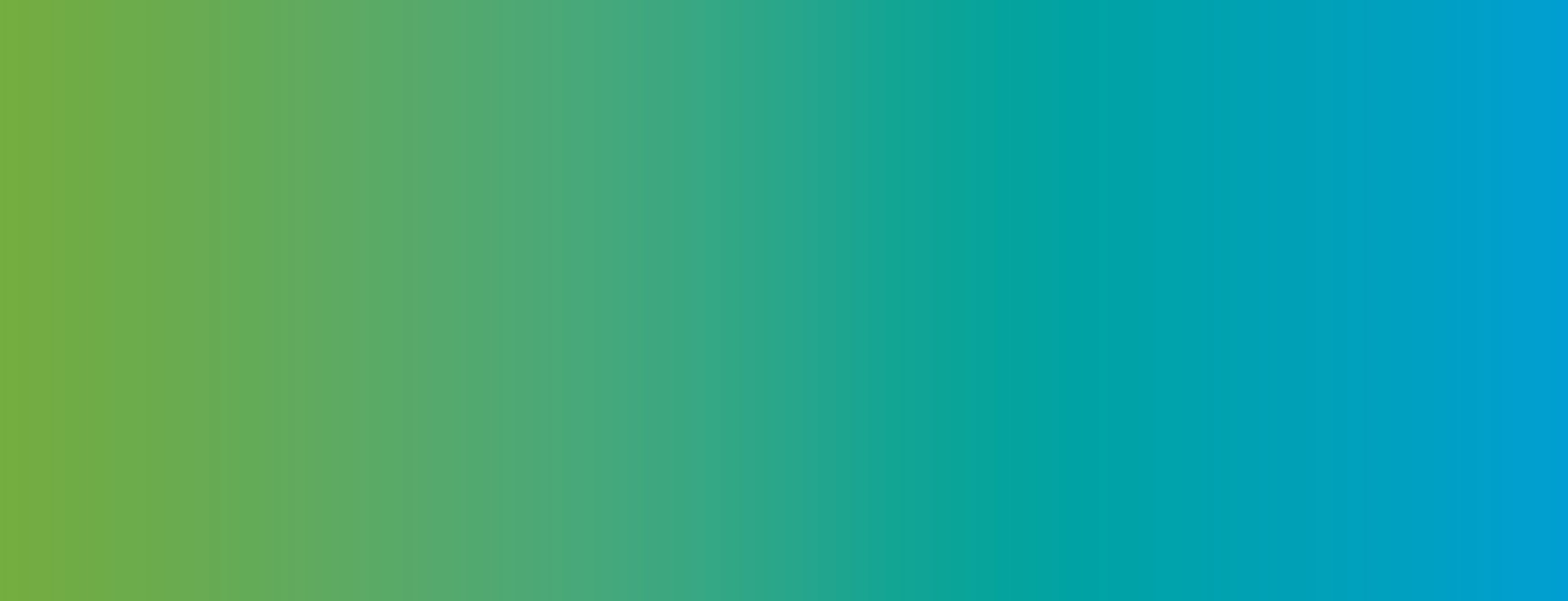 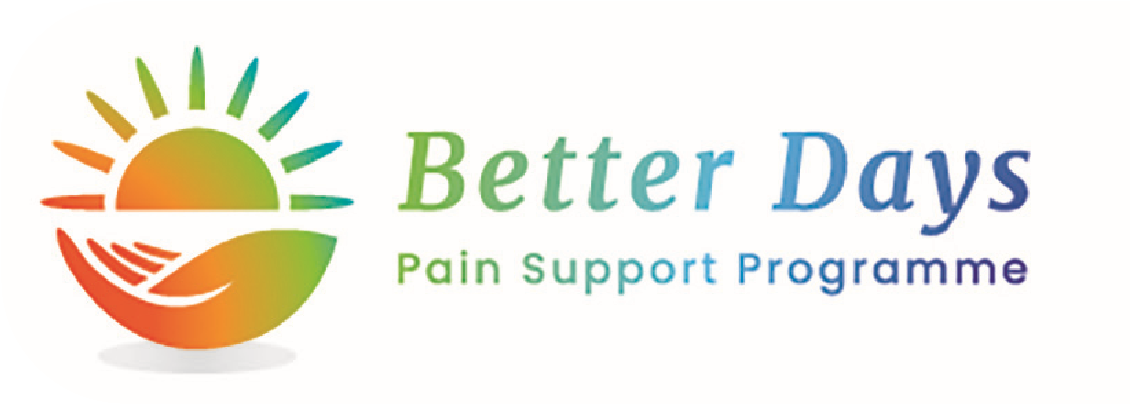 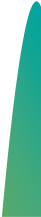 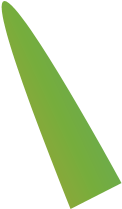 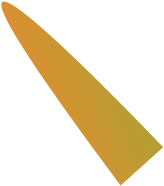 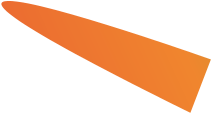 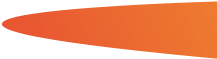 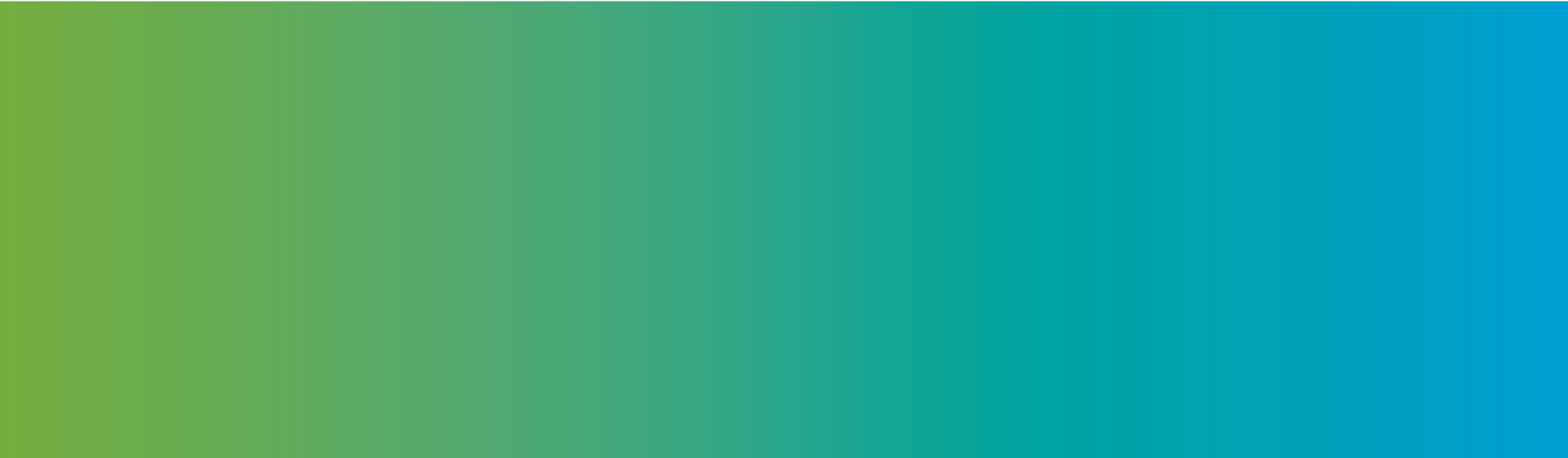 